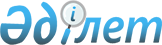 О признании утратившими силу некоторых приказов Министерства сельского хозяйства Республики КазахстанПриказ Министра сельского хозяйства Республики Казахстан от 18 ноября 2020 года № 349. Зарегистрирован в Министерстве юстиции Республики Казахстан 23 ноября 2020 года № 21668
      В соответствии с пунктом 2 статьи 27 Закона Республики Казахстан от 6 апреля 2016 года "О правовых актах" ПРИКАЗЫВАЮ:
      1. Признать утратившими силу некоторые приказы Министерства сельского хозяйства Республики Казахстан по перечню согласно приложению к настоящему приказу.
      2. Департаменту ветеринарной, фитосанитарной и пищевой безопасности Министерства сельского хозяйства Республики Казахстан в установленном законодательством порядке обеспечить:
      1) государственную регистрацию настоящего приказа в Министерстве юстиции Республики Казахстан;
      2) размещение настоящего приказа на интернет-ресурсе Министерства сельского хозяйства Республики Казахстан после его официального опубликования.
      3. Контроль за исполнением настоящего приказа возложить на курирующего вице-министра сельского хозяйства Республики Казахстан.
      4. Настоящий приказ вводится в действие по истечении десяти календарных дней после дня его первого официального опубликования.
      "СОГЛАСОВАН"
Министерство индустрии 
и инфраструктурного развития 
Республики Казахстан
      "СОГЛАСОВАН"
Министерство национальной экономики
Республики Казахстан
      "СОГЛАСОВАН"
Министерство цифрового развития,
инноваций и аэрокосмической
промышленности Республики Казахстан
      "СОГЛАСОВАН"
Министерство экологии, геологии и 
природных ресурсов Республики Казахстан Перечень утративших силу некоторых приказов Министерства сельского хозяйства Республики Казахстан
      1. Приказ Министра сельского хозяйства Республики Казахстан от 15 июля 2015 года № 15-02/654 "Об утверждении стандарта государственной услуги "Выдача заключения (разрешительного документа) на ввоз образцов незарегистрированных средств защиты растений (пестицидов) для проведения регистрационных (мелкоделяночных и производственных) испытаний и (или) научных исследований в соответствии с решениями Коллегии Евразийской экономической комиссии" (зарегистрирован в Реестре государственной регистрации нормативных правовых актов за № 12088, опубликован 29 октября 2015 года в информационно-правовой системе "Әділет").
      2. Приказ Министра сельского хозяйства Республики Казахстан от 15 июля 2015 года № 15-02/655 "Об утверждении стандарта государственной услуги "Выдача лицензии на осуществление деятельности на производство (формуляции) пестицидов (ядохимикатов), реализацию пестицидов (ядохимикатов), применение пестицидов (ядохимикатов) аэрозольным и фумигационным способами" (зарегистрирован в Реестре государственной регистрации нормативных правовых актов № 12091, опубликован 27 октября 2015 года в информационно-правовой системе "Әділет").
      3. Приказ Министра сельского хозяйства Республики Казахстан от 9 сентября 2015 года № 15-02/810 "Об утверждении регламента государственной услуги "Выдача заключения (разрешительного документа) на ввоз образцов незарегистрированных средств защиты растений (пестицидов) для проведения регистрационных (мелкоделяночных и производственных) испытаний и (или) научных исследований в соответствии с решениями Коллегии Евразийской экономической комиссии" (зарегистрирован в Реестре государственной регистрации нормативных правовых актов № 12176, опубликован 26 октября 2015 года в информационно-правовой системе "Әділет").
      4. Приказ Заместителя Премьер-Министра Республики Казахстан – Министра сельского хозяйства Республики Казахстан от 17 июня 2016 года № 265 "О внесении изменений в некоторые приказы Министерства сельского хозяйства Республики Казахстан" (зарегистрирован в Реестре государственной регистрации нормативных правовых актов № 14133, опубликован 7 сентября 2016 года в информационно-правовой системе "Әділет").
      5. Приказ Заместителя Премьер-Министра Республики Казахстан – Министра сельского хозяйства Республики Казахстан от 9 июня 2017 года № 236 "О внесении изменений в приказ Министра сельского хозяйства Республики Казахстан от 15 июля 2015 года № 15-02/654 "Об утверждении стандарта государственной услуги "Выдача заключения уполномоченного органа государств-членов Таможенного союза о целесообразности ввоза незарегистрированных средств защиты растений для проведения регистрационных и производственных испытаний, а также ограниченного количества незарегистрированных средств защиты растений для ликвидации очагов вновь выявленного карантинного вредного организма без лицензирования" (зарегистрирован в Реестре государственной регистрации нормативных правовых актов № 15552, опубликован 18 сентября 2017 года в Эталонном контрольном банке нормативных правовых актов Республики Казахстан).
      6. Приказ Заместителя Премьер-Министра Республики Казахстан – Министра сельского хозяйства Республики Казахстан от 25 сентября 2017 года № 403 "О внесении изменений в приказ Министра сельского хозяйства Республики Казахстан от 9 сентября 2015 года № 15-02/810 "Об утверждении регламента государственной услуги "Выдача заключения уполномоченного органа государств-членов Таможенного союза о целесообразности ввоза незарегистрированных средств защиты растений для проведения регистрационных и производственных испытаний, а также ограниченного количества незарегистрированных средств защиты растений для ликвидации очагов вновь выявленного карантинного вредного организма без лицензирования" (зарегистрирован в Реестре государственной регистрации нормативных правовых актов № 15897, опубликован 30 октября 2017 года в Эталонном контрольном банке нормативных правовых актов Республики Казахстан).
      7. Приказ Заместителя Премьер-Министра Республики Казахстан – Министра сельского хозяйства Республики Казахстан от 4 сентября 2018 года № 368 "О внесении изменений в приказ Министра сельского хозяйства Республики Казахстан от 15 июля 2015 года № 15-02/655 "Об утверждении стандарта государственной услуги "Выдача лицензии на осуществление деятельности на производство (формуляции) пестицидов (ядохимикатов), реализацию пестицидов (ядохимикатов), применение пестицидов (ядохимикатов) аэрозольным и фумигационным способами" (зарегистрирован в Реестре государственной регистрации нормативных правовых актов № 17524, опубликован 18 октября 2018 года в Эталонный контрольный банк нормативных правовых актов Республики Казахстан)
      8. Приказ Заместителя Премьер-Министра Республики Казахстан – Министра сельского хозяйства Республики Казахстан от 15 октября 2018 года № 422 "Об утверждении стандарта государственной услуги "Выдача лицензии на импорт средств защиты растений (пестицидов)" (зарегистрирован в Реестре государственной регистрации нормативных правовых актов № 17898, опубликован 13 декабря 2018 года в Эталонном контрольном банке нормативных правовых актов Республики Казахстан).
      9. Приказ Заместителя Премьер-Министра Республики Казахстан – Министра сельского хозяйства Республики Казахстан от 29 декабря 2018 года № 554 "О внесении изменений в некоторые приказы Министра сельского хозяйства Республики Казахстан" (зарегистрирован Реестре государственной регистрации нормативных правовых актов № 18260, опубликован 13 февраля 2019 года в Эталонном контрольном банке нормативных правовых актов Республики Казахстан).
      10. Приказ Министра сельского хозяйства Республики Казахстан от 7 марта 2019 года № 97 "Об утверждении регламента государственной услуги "Выдача лицензии на импорт средств защиты растений (пестицидов)" (зарегистрирован Реестре государственной регистрации нормативных правовых актов № 18388, опубликован 20 марта 2019 года в Эталонном контрольном банке нормативных правовых актов Республики Казахстан).
      11. Приказ Министра сельского хозяйства Республики Казахстан от 1 апреля 2019 года № 126 "О внесении изменения в приказ Министра сельского хозяйства Республики Казахстан от 9 сентября 2015 года № 15-02/810 "Об утверждении регламента государственной услуги "Выдача заключения (разрешительного документа) на ввоз образцов незарегистрированных средств защиты растений (пестицидов) для проведения регистрационных (мелкоделяночных и производственных) испытаний и (или) научных исследований в соответствии с решениями Коллегии Евразийской экономической комиссии" (зарегистрирован в Реестре государственной регистрации нормативных правовых актов № 18489, опубликован 23 апреля 2019 года в Эталонном контрольном банке нормативных правовых актов Республики Казахстан).
      12. Приказ Министра сельского хозяйства Республики Казахстан от 5 августа 2019 года № 289 "О внесении изменений в некоторые приказы Министра сельского хозяйства Республики Казахстан" (зарегистрирован в Реестре государственной регистрации нормативных правовых актов № 19212, опубликован 22 августа 2019 года в Эталонном контрольном банке нормативных правовых актов Республики Казахстан).
					© 2012. РГП на ПХВ «Институт законодательства и правовой информации Республики Казахстан» Министерства юстиции Республики Казахстан
				
      Министр сельского хозяйства 
Республики Казахстан 

С. Омаров
Приложение к приказу
Министра сельского хозяйства
Республики Казахстан
от 18 ноября 2020 года № 349